Актуальность проблемы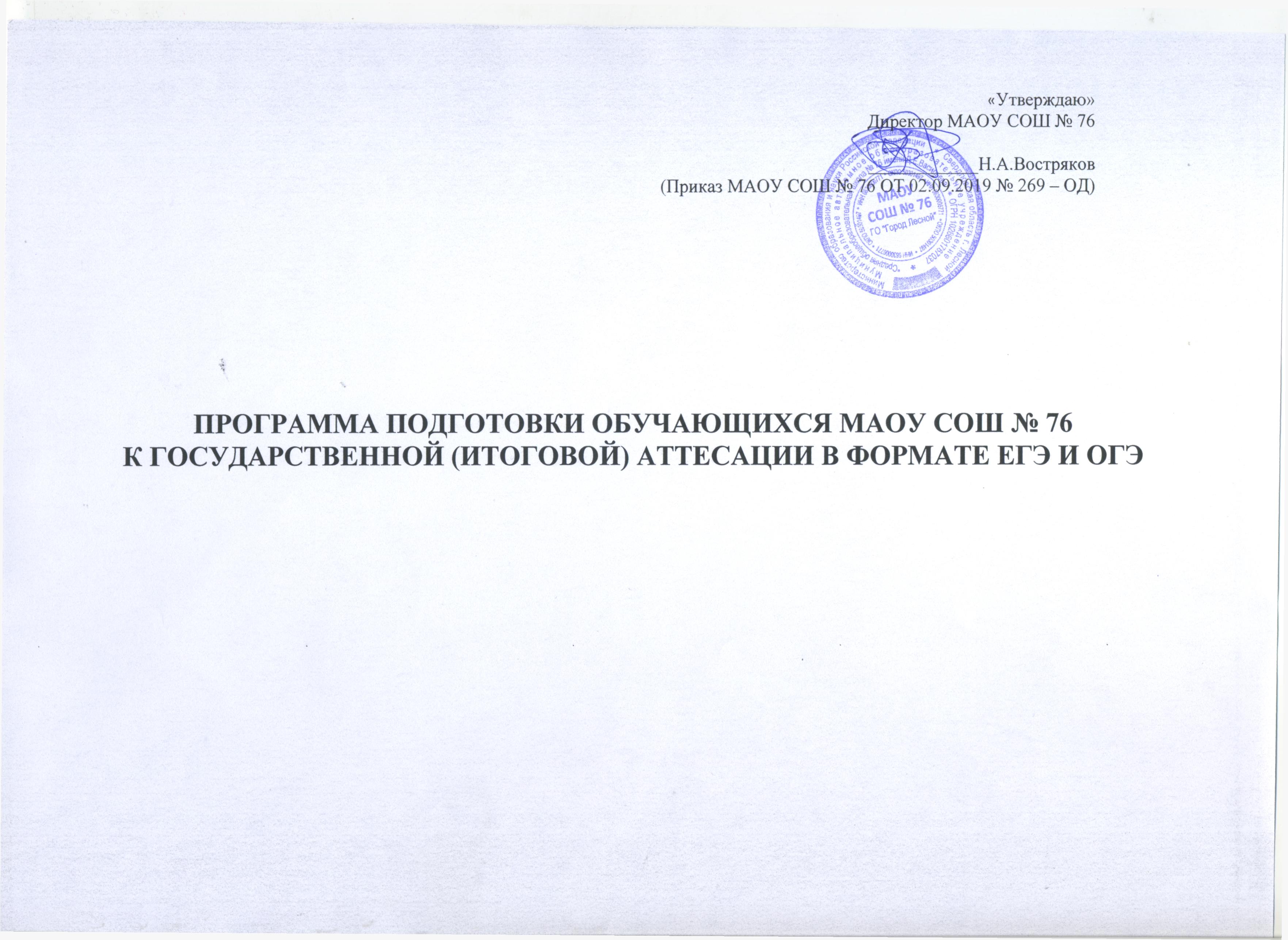 Можно выделить следующие составляющие готовности учащихся МАОУ СОШ № 76 к сдаче экзаменов в форме ЕГЭ и ОГЭ:- информационная готовность (знания о порядке, продолжительности и процедуре проведения ЕГЭ и ОГЭ, правилах поведения на экзамене, правилах заполнения бланков);- предметная готовность (качество подготовки по обязательным и профильным  предметам, умение выполнять задания КИМов);- психологическая готовность (внутренняя настроенность на определенное поведение, ориентированность на целесообразные действия, актуализация и использование возможностей личности для успешных действий в ситуации сдачи экзамена).Данная программа включает план подготовки к государственной (итоговой) аттестации в форме ЕГЭ и ОГЭ и включает в себя:- организационные вопросы;- работу с педагогическим коллективом;- работу с родителями;- работу с обучающимися.Все направления плана подготовки к ЕГЭ и ОГЭ взаимосвязаны, работа по ним осуществляется в несколько этапов:1-й этап – организационный (август-сентябрь);2-й этап – информационный (октябрь-январь);3-й этап – практический (октябрь-май);4-й этап – психологическая подготовка экзаменам  (ноябрь-май);5-й этап – аналитический (июнь-сентябрь).Цель: создание условий для успешной подготовки, организации и проведения итоговой аттестации выпускников   МАОУ СОШ № 76 в форме ЕГЭ и ОГЭ.Педагогические задачи:- совершенствование системы подготовки учащихся к государственной (итоговой) аттестации в форме ЕГЭ и ОГЭ; - организация  системы разноуровневого  обучения  и обобщающего повторения материала;- осуществление индивидуализации обучения;- организация индивидуальных, групповых и адресных консультаций;- работа с  банком тренировочных материалов демоверсий КИМов, диагностических работ во Всероссийской системе СтатГрад  по всем предметам;- участие в репетиционном тестировании МО Свердловской области.Направления реализации программы:1. Организационно-информационное2. Методическое3. Контроль, анализ, регулированиеЭтапы реализации  программы:   Организационный этапОрганизация  подготовки к проведению государственной (итоговой) аттестации  в  МАОУ СОШ № 76  начинается  с анализа результатов за прошлый учебный год.На заседаниях школьных методических объединений учителей-предметников в сентябре рассматриваются следующие вопросы:Включение в планы работы ШМО вопросов, касающихся подготовки к ЕГЭ и ОГЭ.Утверждение тематического планирования по подготовке учащихся к ЕГЭ и ОГЭ по всем предметам.Утверждение графика  групповых консультаций по подготовке к ЕГЭ и ОГЭ .Утверждение плана проведения диагностических работ и пробных экзаменов в форме ЕГЭ и ОГЭ.Выявление группы риска учащихся, утверждение индивидуальных планов по их подготовке к сдаче обязательных экзаменов в формате ЕГЭ и по всем предметам в формате ОГЭ.Информационный этапВ своей деятельности по подготовке и проведению государственной (итоговой) аттестации в форме ЕГЭ и ОГЭ администрация  и педагогический коллектив школы  руководствуются нормативно-распорядительными документами федерального, областного и городского уровня.. Все нормативно-распорядительные документы рассматриваются в течение года на совещаниях различного уровня.Содержание информационной работы с педагогами:    на административных совещаниях изучаются нормативно-правовые документы различных уровней по организации и проведению ЕГЭ и ОГЭ; на  ШМО  анализируются инструктивно-методические письма по итогам ЕГЭ и ОГЭ прошлого года и учитываются рекомендации по подготовке в текущем году; проводятся педагогические советы по вопросам подготовки к ЕГЭ и ОГЭ; учителя направляются на семинары, курсы по подготовке к ЕГЭ и ОГЭ.Содержание информационной работы с родителями учащихся:При организации работы с родителями учащихся приоритетным направлением является обеспечение их информацией о процедуре проведения ЕГЭ и ОГЭ. С этой целью организуются родительские собрания, оформляются информационные стенды по подготовке и проведению государственной (итоговой) аттестации, на сайте школы: www.76shc.ru  размещен  раздел по подготовке к ЕГЭ и ОГЭ. Содержание информационной работы с учащимися:Инструктажи учащихся: правила поведения на экзамене; правила заполнения бланков; правила работы по КИМам.Расписание работы кабинета информатики (часы свободного доступа к ресурсам Интернета).Оформление информационного стенда для учащихся.Практический этапДанный этап включает в себя работу учителей-предметников по подготовке учащихся к ЕГЭ и ОГЭ:знакомство учащихся с процедурой проведения ЕГЭ и ОГЭ;знакомство учащихся со структурой и содержанием КИМов;знакомство учащихся с кодификатором элементов и требований к уровню подготовки обучающихся по предметам;работа по КИМам;индивидуализация процесса  обучения (разноуровневое обучение);обучение учащихся заполнению бланков;проведение диагностических работ и пробных экзаменов по всем предметам;развитие навыков самоанализа и самоконтроля.Организация разноуровневого обученияДиагностика уровня остаточных знаний и степени усвоения программного материала по различным предметам учащимися  9,10-11-х классов проводится с помощью диагностических работ в системе СтатГрад.В школе организована система разноуровневого обучения и обобщающего повторения по всем предметам.  Метод  разноуровневого обучения и обобщающего повторения обеспечивает достижение следующих целей:повышение уровня обученности учащихся и качества знаний;установление уровня остаточных знаний по основным темам, изученным на данный  момент времени (для последующей корректировки поурочных планов работы учителя, направленной на ликвидацию выявленных пробелов в знаниях учащихся).Для организации разноуровневого обучения и обобщающего повторения учителям предложено разделить класс на три группы:Группа «риска» №1 - учащиеся, которые могут не набрать минимальное количество баллов, подтверждающие освоение основных общеобразовательных программ основного и среднего (полного) общего образования.Группа  «слабоуспевающих» №2 – учащиеся, которые при добросовестном отношении могут набрать минимальное количество баллов, подтверждающее освоение основных общеобразовательных программ основного и среднего общего образования.Группа  «сильных» №3 – учащиеся претенденты на получение высоких баллов.Учитывая степень обученности и мотивацию к учению каждой группы учащихся, учителя-предметники планируют свою работу по подготовке к ЕГЭ и ОГЭ как в урочное, так и во внеурочное время. Для слабоуспевающих учащихся организуются бесплатные дополнительные занятия по предметам. Подготовка учащихся «группы риска» находится на персональном административном контроле.После проведения  входного контроля (9-10-е классы),  мониторинга остаточных знаний (11-е классы), пробных экзаменов по предметам учителя-предметники вырабатывает стратегию организации разноуровневого обобщающего повторения параллельно с изучением нового материала.Для учащихся «группы риска» учителя составляют индивидуальные планы на месяц. Используя дифференцированный подход при организации самостоятельной работы на уроке, учителя дают слабоуспевающему ученику посильные индивидуальные задания. Самостоятельная работа обучающего характера для разных групп проводится  на различных этапах урока: пока группа «сильных» учащихся выполняет задания повышенного уровня, с остальными учениками разбираются задания базового уровня; во второй части урока слабоуспевающие учащиеся работают самостоятельно, в то время как с сильными учениками рассматриваются и анализируются выполненные задания. Работая с учениками «группы риска», необходимо помнить, что им свойственно быстрое забывание невостребованных знаний и умений, и следовательно для них необходимо готовить задания по принципу накопления умений: если ученик начал правильно выполнять задание по определенным темам, то в последующих индивидуальных работах на эти темы необходимо предусматривать  хотя бы по одному заданию базового уровня сложности и включать задания из другой, еще не усвоенной темы. Таким образом, учитель отрабатывает с учениками в течение месяца от 2 до 4 заданий.Анализируя результаты проверочных работ,  пробных экзаменов, учитель планирует деятельность на следующий период. К февралю, проанализировав диагностические карты слабоуспевающих учеников, учитель выявляет у каждого из них несколько тем, по которым наблюдается положительная динамика. На этой основе составляются индивидуальные планы подготовки по отработке заданий на данные темы. Особое внимание уделяется обучению учащихся элементам самоконтроля, различным способам  выполнения одного и того же задания.Вся работа по подготовке учащихся к ЕГЭ и ОГЭ отслеживается администрацией школы. В рамках внутришкольного мониторинга качества образования в течение года ежемесячно  ставятся на контроль вопросы подготовки к государственной (итоговой) аттестации. Психологическая  подготовка  к ЕГЭ и ОГЭ.В школе  используются различные формы проведения занятий с психологом: групповые дискуссии, анкетирование, мини-лекции, творческие работы, устные или письменные размышления по предложенным темам.Содержание занятий  ориентировано на рассмотрение следующих вопросов:как подготовиться к экзаменам;поведение на экзамене;способы снятия нервно-психического напряжения; как противостоять стрессу.Работа проводится как со всем классным коллективом, так и индивидуально, а так же с родителями выпускников.Аналитический этапДанный этап посвящен сравнительному анализу итогов ЕГЭ и ОГЭ: средний балл по предмету в сравнительной характеристике по ОУ,  городу, области, России; мониторинг успеваемости и качества обученности выпускников 9 и 11-х классов в сравнительной характеристике за 2 года.            План подготовки:ОтветственныйХарактер деятельностиСрокиОрганизационно-информационное направлениеОрганизационно-информационное направлениеОрганизационно-информационное направлениеДиректорПроведение педсовета по итогам ЕГЭ и ОГЭ прошедшего года и вопросам подготовки к ЕГЭ и ОГЭ текущего года.	Ознакомление членов совета ОУ с результатами итоговой аттестации и согласование  плана подготовки школы  к ЕГЭ и ОГЭ.	Назначение ответственного за  ЕГЭ и ОГЭ в ОУ.	Знакомство педколлектива с нормативной базой ЕГЭ и ОГЭ, Совещание при директоре «Утверждение  плана-графика по подготовке к ЕГЭ и ОГЭ», «Результаты диагностических работ по русскому языку, математике, предметам по выбору».	Приказ о посещение семинаров, курсов по подготовке к ЕГЭ и ОГЭ.	Утверждение плана проведения родительских собраний о подготовке учащихся к ЕГЭ и ОГЭ, о нормативной базе.	Назначение ответственных за информационный обмен, направление списка ответственных лиц в МО СОПриказ о назначении организаторов и экспертов ЕГЭ и ОГЭ.	Приказ о сопровождении учащихся на экзамены; оформление пропусков учащихся на ЕГЭ и ОГЭ Педсовет о допуске учащихся 9-х и 11-х классов к государственной (итоговой) аттестации, подготовка приказа о допуске учащихся к ЕГЭ и ОГЭ	Приказ об утверждении списков учащихся для сдачи ЕГЭ и ОГЭ	август сентябрьсентябрьв течение года (по мере утверждения правительственных документов) сентябрь, ноябрь, декабрь, февраль, март.по мере необходимостисентябрьсентябрьмартмаймаймайЗаместители  директора по УВРПодготовка материалов к педсовету по итогам ЕГЭ и ОГЭ прошедшего года и подготовке к ЕГЭ и ОГЭ нового года.	Создание и систематизация  банка нормативно-правовых документов по проведению государственной (итоговой) аттестации в форме ЕГЭ и ОГЭ.	Обновление странички сайта ОУ по ЕГЭ и ОГЭ.	Оформление стенда «Готовимся к ЕГЭ и ОГЭ»,Составление графика проведения диагностических работ  в форме ЕГЭ и ОГЭ	Формирование базы данных участников, организаторов и экспертов ЕГЭ и ОГЭФормирование списка учащихся на экзамены по выбору.	Ознакомление учащихся с нормативной базой ЕГЭ и ОГЭОрганизация родительских собраний о подготовке учащихся к ЕГЭ и ОГЭ, о нормативной базе ЕГЭ и ОГЭ. Знакомство родителей с Положением о государственной (итоговой) аттестации учащихся.	Совещания при заместителе директора «Нормативная база ЕГЭ и ОГЭ».	Составление расписания дополнительных занятий по подготовке к ЕГЭ и ОГЭ.	Составление расписания предэкзаменационных консультаций.	Подготовка аналитической справки о результатах ЕГЭ и ОГЭ.	августв течение годав течение годамайсентябрь, декабрьоктябрь, январь, февральоктябрь,  февральноябрь, декабрь в течение года (по мере утверждения правительственных документов)в течение года (по мере утверждения правительственных документов)сентябрьмайиюньРуководители ШМООтбор методов и приёмов, которые способствуют более качественной подготовке учащихся для успешной сдачи ЕГЭ и ОГЭ.	Изучение  нормативной базы ЕГЭ и ОГЭ.Ознакомление учителей и учащихся  с интернет ресурсами по подготовке к ЕГЭ и ОГЭ.Мониторинг результатов тренировочных и диагностических работ, пробных экзаменов в форме ЕГЭ и ОГЭ.	Ведение аналитической документации по результатам пробных экзаменов в форме ЕГЭ и ОГЭ.Выступление на педсоветах, совещаниях при заместителе директора по вопросам подготовки к ЕГЭ и ОГЭ.сентябрь, октябрьв течение года (по мере утверждения правительственных документов) октябрьв соответствии с планом-графикомв течение годав соответствии с планом работы ОУКлассный      руководительОзнакомление родителей учащихся с результатами тренировочных, диагностических работ, индивидуальной траекторией подготовки учащихся, рекомендациями учителей-предметников.	Знакомство учащихся  с нормативной базой ЕГЭ и ОГЭ.	Ознакомление родителей с нормативной базой ЕГЭ и ОГЭ.Классный час «Готовимся к поступлению в вуз» о правилах приема и перечнем вступительных экзаменов в вузы.	Классный час «Мои права и обязанности» о правилах поведения во время экзамена, о  конфликтной комиссии.	Контроль за успеваемостью учащихся, посещаемостью ими дополнительных занятий по подготовке к ЕГЭ и ОГЭ.Контроль за подачей  заявлений учащихся для сдачи экзаменов на ЕГЭ, ОГЭ.	Ознакомление учащихся и их родителей с расписанием консультаций и экзаменов.	октябрь, декабрь, февраль, апрельв течение года в течение года (по мере утверждения правительственных документов) декабрьапрельв течение годафевральмайУчителя - предметникиАнализ инструктивно-методических писем по итогам ЕГЭ и ОГЭ прошлого года. Изучение  рекомендаций по подготовке в текущем году.	Корректировка планирования учебного материала с учетом графика тренировочных, диагностических работ, пробных экзаменов в форме ЕГЭ и ОГЭ	Изучение нормативной базы ЕГЭ, демонстрационных вариантов  по предмету, интернет ресурсов для подготовки к ЕГЭ и ОГЭ	Отбор методов и приёмов, которые способствуют более качественной подготовке учащихся для успешной сдачи ЕГЭ и ОГЭ	Создание групп для организации разноуровневого обучения и обобщающего повторения.	Составление  индивидуальных  планов на месяц для учащихся «группы риска».	Создание банка тренировочных материалов демоверсий КИМов,  по всем предметам.	Оформление стенда «Готовимся к ЕГЭ и ОГЭ».	Мониторинг уровня подготовки учащихся к ЕГЭ и ОГЭ по различным темам курса.	Изучение нормативной базы ЕГЭ и ОГЭ, правил приема и перечня вступительных экзаменов в вузы.	Выступление на родительских собраниях с анализом результатов пробных экзаменов, рекомендациями для родителей и учащихся по подготовке к ЕГЭ и ОГЭ	Индивидуальное консультирование учащихся по результатам диагностических, тренировочных работ,  пробных экзаменов.	Контроль за индивидуальной работой учащихся в системе подготовке к ЕГЭ и ОГЭ	Анализ результатов ЕГЭ и ОГЭсентябрьавгуст, сентябрьавгуст, сентябрьсентябрь, октябрьсентябрь, октябрьсентябрь, октябрь октябрь, дополнения в течение годаоктябрь, дополнения в течение годав течение годаоктябрь, февраль, апрельоктябрь, декабрь, февраль, апрельв течение годав течение года июньОбучающиеся Сдача копий паспортов классному руководителю.	Беседы завуча и классного руководителя  по проблемам участия в ЕГЭ и ОГЭ	Знакомство с планом подготовки к ЕГЭ и ОГЭ по предметам, расписанием дополнительных занятий, графиком диагностических, тренировочных работ, пробных экзаменов.	Знакомство с кодификатором элементов содержания и требований к уровню подготовки по предметам.	Знакомство с демоверсиями по предметам, интернет ресурсами.	Участие в психолого-педагогичсекой диагностике.	Знакомство учащихся  с нормативной базой ЕГЭ и ОГЭ, правилами приема и перечнем вступительных экзаменов в вузы.	Сдача сведений о выборе экзамена в форме ЕГЭ и ОГЭ	Посещение индивидуальных консультаций по вопросам ЕГЭ и ОГЭ	Участие в пробных экзаменах в форме ЕГЭ и ОГЭ	в соответствии с планом-графикомЗаполнение заявления об участии в ЕГЭ и ОГЭ, листа ознакомления с Положением о государственной (итоговой) аттестации.	Знакомство с расписанием экзаменов и консультаций.	Получение пропусков на ЕГЭ и ОГЭ	майУчастие в классных  часах  «Готовимся к поступлению в вуз», «Мои права и обязанности».	Знакомство с результатами диагностических, тренировочных работ, пробных экзаменов.	сентябрьв течение годасентябрь, октябрьсентябрьсентябрьВ течение годав течение года октябрьв течение годафевральапрель, майв соответствии с планом-графикомв соответствии с планом-графикомРодителиПосещение индивидуальных консультаций по вопросам ЕГЭ и ОГЭ у предметников.	Знакомство с планом подготовки к ЕГЭ и ОГЭ по предметам, расписанием дополнительных занятий, графиком диагностических, тренировочных работ, пробных экзаменов.	Участие в родительском собрании  «Подготовка к ЕГЭ и ОГЭ»	Знакомство с результатами диагностических, тренировочных работ, пробных экзаменов, рекомендациями учителей-предметников.	Участие в классных родительских собраниях «Ход подготовки к ЕГЭ и ОГЭ».	Знакомство с информационным стендом о подготовке к ЕГЭ и ОГЭ, со страничкой сайта  школы по вопросам ЕГЭ и ОГЭЗнакомство родителей  с нормативной базой ЕГЭ и ОГЭБеседа медицинского работника с родителями учащихся  со слабым здоровьем.	Индивидуальные консультации у психолога по вопросу оказания психологической помощи в подготовке к ЕГЭ и ОГЭ	в течение годасентябрь, октябрьв соответствии с планом работы ОУв соответствии с планом-графикомпо плану  класс. рук.в течение годав течение года в течение года ( по необходимости)в течение годаПсихологВыявление проблем в психологической готовности учителя к ЕГЭ и ОГЭ, консультации.	Психологическое сопровождение обучающихся, родителей в процессе подготовки к ЕГЭ и ОГЭ	в течение годав течение годаМетодическое направлениеМетодическое направлениеМетодическое направлениеДиректорПедсовет по вопросам подготовки к ЕГЭ и ГИА-9  нового учебного года.	Дорожная карта.Малый педсовет по итогам диагностических работ по предметам в форме ЕГЭ и ОГЭ	Совещание при директоре «Анализ результатов пробных ЕГЭ и ОГЭ».	Педагогический совет по допуску выпускников к ЕГЭ и ОГЭ.	Совещание при директоре «Результаты итоговой аттестации учащихся».	Педагогический совет «Результаты ЕГЭ и ОГЭ. Обобщение опыта работы учителей по подготовке к ЕГЭ и ОГЭ».	октябрьСоответственно графика проведенияапрельмайиюньавгустЗаместители  директора  по УВРКорректировка плана курсовой подготовки учителей по вопросам подготовки к ЕГЭ и ОГЭ.	Семинар для учителей «Психологический комфорт на уроке как условие успешной подготовки к итоговой аттестации».	Совещание руководителей ШМО при заместителе директора «Формирование мотивационных установок участников образовательного процесса к организации и проведению ЕГЭ и ОГЭ».	Совещание при заместителе директора «Промежуточные результаты подготовки к ЕГЭ и ОГЭ».Малый педсовет по итогам диагностических работ, пробных экзаменов в форме ЕГЭ и ОГЭ.	Посещение уроков итогового повторения с целью оказания методической помощи учителю при подготовке к ЕГЭ и ОГЭ.	Совещание при заместителе директора «Организация работы над ликвидацией выявленных недостатков и пробелов в знаниях учащихся».	Педагогический совет «Результаты ЕГЭ и ОГЭ. Обобщение опыта работы учителей по подготовке к ЕГЭ и ОГЭ».	августноябрьноябрьдекабрьянварьфевраль-апрельмартавгустРуководители ШМОКорректировка тематического планирования учителей в плане подготовки к ЕГЭ и ОГЭ	Организация  системы разноуровневого  обучения  и обобщающего повторения материала.	Семинар для учителей «Психологический комфорт на уроке как условие успешной подготовки к итоговой аттестации».	Индивидуальная помощь учителям по использованию интернет ресурсов для подготовки к ЕГЭ и ОГЭ Индивидуальные беседы с предметниками о ходе подготовки учащихся к итоговой аттестации.	Обобщение опыта работы учителей по подготовке к ЕГЭ и ОГЭ	Педагогический совет «Результаты ЕГЭ и ОГЭ. Обобщение опыта работы учителей по подготовке к ЕГЭ и ОГЭ ».	Август-сентябрьв течение годаноябрьпо мере необходимостив течение годаапрельавгустКлассный руководительПроведение бесед с выпускниками по проблемам участия в ЕГЭ и ОГЭ.Посещение уроков в своем классе с целью выяснения, как учитываются индивидуальные особенности учащихся в ходе подготовки к ЕГЭ и ОГЭ.	Проведение индивидуальных консультаций для предметников по проблеме подготовки отдельных учащихся к ЕГЭ и ОГЭ (совместно с психологом).	Индивидуальные беседы с родителями учащихся по вопросам подготовки к ЕГЭ и ОГЭ	Подготовка памяток и рекомендаций для учащихся и родителей по проблеме подготовки к ЕГЭ и ОГЭ.	ежемесячнооктябрь, январь, март.ноябрь-апрельв течение годатечение годаУчителя - предметникиКорректировка тематического планирования по предмету в плане подготовки к ЕГЭ и ОГЭ	Использование  методов и приёмов, которые способствуют более качественной подготовке учащихся для успешной сдачи ЕГЭ и ОГЭ	Организация  системы разноуровневого  обучения  и обобщающего повторения материала.	Участие в семинаре «Психологический комфорт на уроке как условие успешной подготовки к итоговой аттестации».	Анализ результатов тренировочных и диагностических работ. Разработка индивидуальной траектории подготовки учащихся к ЕГЭ и ОГЭ	Посещение открытых уроков.	Разработка памяток для учащихся и родителей по подготовке к ЕГЭ и ОГЭМалый педсовет по итогам диагностических работ, пробных экзаменов в форме ЕГЭ и ОГЭИндивидуальные беседы с родителями учащихся о ходе подготовки к ЕГЭ и ОГЭОбобщение опыта работы по подготовке учащихся к ЕГЭ и ОГЭАвгуст-сентябрьв течение годав течение годаноябрьноябрьпо плану ОУ, УОдекабрьянварьв течение годаапрель, августОбучающиеся Участие в тренировочных и диагностических работах, в пробных экзаменах в форме ЕГЭ и ОГЭ	Индивидуальные консультации психолога по снятию тревожности при подготовке к ЕГЭ и ОГЭ	Тренинги «Сдадим ЕГЭ успешно»	Индивидуальные беседы с учителями об оптимизации подготовки к ЕГЭ и ОГЭ, использованию интернет ресурсов при подготовке, работой над устранением пробелов в знаниях.	Индивидуальные беседы с психологом.	Беседа с психологом и медработником «Режим дня выпускника в период экзаменационной сессии».	в соответствии с планом-графикомв течение годаноябрь, январь, март, апрельв течение годав течение годамайРодителиИндивидуальные беседы с учителями об оптимизации подготовки к ЕГЭ и ОГЭ, использованию интернет ресурсов при подготовке, работой над устранением пробелов в знаниях.	Индивидуальные беседы с психологом.	Беседа с психологом и медработником «Режим дня выпускника в период подготовки к экзаменам и  экзаменационной сессии».	майв течение года в течение годаМедицинский  работникБеседа об оказании первой медицинской помощи нуждающимся в ней детям, о необходимости индивидуального подхода к учащимся с учетом их состояния здоровья.	Оформление паспорта здоровья учащихся.	Беседа с родителями  «Режим дня выпускника в период подготовки к экзаменам и  экзаменационной сессии».	Беседа с учащимися  «Режим дня выпускника в период   экзаменационной сессии».	сентябрь, майв течение годаапрель- майапрель- майПсихологВыступление на педсовете  «Психолого-педагогическое сопровождение ЕГЭ и ОГЭ в ОУ».	Проведение индивидуальных консультаций для учащихся по снятию тревожности при подготовке к ЕГЭ и ОГЭ.	Проведение индивидуальных консультаций для учителей по проблеме  подготовки отдельных учащихся к ЕГЭ и ОГЭ (совместно с классным руководителем).	Индивидуальные беседы с родителями выпускников.Беседа с родителями  «Режим дня выпускника в период подготовки к экзаменам и  экзаменационной сессии».	Беседа с учащимися  «Режим дня выпускника в период   экзаменационной сессии».Декабрь - январьв течение годаноябрь-апрельв течение годаапрель- майапрель- майКонтроль, анализ, регулирование.Контроль, анализ, регулирование.Контроль, анализ, регулирование.ДиректорКонтроль за реализацией комплексно-целевой программы подготовки к ЕГЭ и ОГЭ.	Контроль за выполнение плана-графика диагностических работ по подготовке к ЕГЭ и ОГЭ.	Контроль обновления сайта ОУ по проблеме ЕГЭ и ОГЭ.	Совещание при директоре «Отчет классных руководителей  и  руководителей ШМО о ходе  подготовки к ЕГЭ и ОГЭ».	Совещание при директоре «Анализ пробных ЕГЭ и ОГЭ».	Индивидуальные беседы с  учащимися, родителями выпускников по проблеме подготовки к ЕГЭ и ОГЭ.	Педагогический совет «Результаты ЕГЭ и ГИА-9. Обобщение опыта работы учителей по подготовке к ЕГЭ и ОГЭ».	в течение годав течение годав течение годаянварь, мартапрельв течение годаавгустЗаместители  директора  по УВРПроверка индивидуальных планов работы учителей-предметников  по подготовки к ЕГЭ и ОГЭ.Проверка планов работы руководителей ШМО  по подготовки к ЕГЭ и ОГЭ.	Контроль за выполнение плана-графика диагностических работ по подготовке к ЕГЭ и ОГЭПосещение уроков в 9-11-х классах. Контроль за посещаемостью учащимися дополнительных занятий по подготовке к ЕГЭ и ОГЭ, предметов по выбору.	Контроль оформления электронного журнала 9-х и 11-х классов. Цель: выполнение практической и теоретической части программы.	Контроль за использованием учителей интернет ресурсов для подготовки к ЕГЭ и ОГЭ.	Корректировка базы данных ЕГЭ и ОГЭ.	Контроль за работой психолога по подготовке к ЕГЭ и ОГЭ.	Совещание при заместителе директора «Анализ результатов пробных ЕГЭ и ОГЭ. Организация работы над ликвидацией выявленных недостатков и пробелов в знаниях учащихся».	Контроль работы классных руководителей по подготовке к ЕГЭ и ОГЭ.	Совещание при заместителе директора «Итоги ЕГЭ и ОГЭ».	Педагогический совет «Результаты ЕГЭ и ОГЭ. Обобщение опыта работы учителей по подготовке к ЕГЭ и ОГЭ».	октябрьоктябрь – ноябрьв течение годафевральв течение годадекабрь, майянварьсентябрь, октябрь, февральв течение годамартапрельиюньавгустРуководители ШМОПроверка индивидуальных планов работы учителей-предметников  по подготовки к ЕГЭ и ОГЭ.Контроль за выполнение плана-графика диагностических работ по подготовке к ЕГЭ и ОГЭПосещение уроков в 9-х и 11-х классах.	Совещание при заместителе директора «Анализ результатов пробных ЕГЭ и ОГЭ. Организация работы над ликвидацией выявленных недостатков и пробелов в знаниях учащихся».	Совещание при заместителе директора «Итоги ЕГЭ и ОГЭ».	Педагогический совет «Результаты ЕГЭ и ОГЭ. Обобщение опыта работы учителей по подготовке к ЕГЭ и ОГЭ».	сентябрьв течение годафевральмартиюньавгустКлассный руководительКонтроль посещаемости учащимися учебных занятий.	Контроль за посещаемостью учащимися дополнительных занятий по подготовке к ЕГЭ и ОГЭ.	Корректировка базы данных ЕГЭ и ОГЭ.Контроль за подачей заявлений на ЕГЭ и ОГЭСовещание при заместителе директора «Итоги ЕГЭ и ОГЭ».Педагогический совет «Результаты ЕГЭ и ОГЭ. Устройство выпускников.в течение годав течение годафевральфевральиюньавгустУчителя - предметникиПроведение тренировочных и диагностических  работ в форме ЕГЭ и ОГЭ пробных экзаменов ЕГЭ и ОГЭ.	Участие в совещании при заместителе директора по итогам пробных экзаменов.	Контроль за использованием учащимися интернет ресурсов для подготовки к ЕГЭ и ОГЭ	Совещание при заместителе директора «Итоги ЕГЭ и ОГЭ».Педагогический совет «Результаты ЕГЭ и ОГЭ. Обобщение опыта работы учителей по подготовке к ЕГЭ и ОГЭ».в соответствии с планом-графикоммартянварьиюньавгустОбучающиесяУчастие в тренировочных, диагностических работах.	Участие в пробных экзаменах в форме ЕГЭ и  ОГЭ.	Посещение дополнительных занятий по подготовке к ЕГЭ и ОГЭ.	в соответствии с планом-графикомв течение годаРодителиИндивидуальные  консультации по вопросам подготовки к ЕГЭ  и ОГЭ учителей- предметников.Контроль  посещаемости учебных занятий.	Индивидуальные консультации психолога.	Контроль за успешностью обучения учащихся. в течение годаПсихологПосещение уроков в 9-х и 11-х классах. Цель: контроль за соблюдением рекомендаций психолога по работе с отдельными учащимися.	Выявление уровня тревожности при подготовки  к ЕГЭ и ОГЭ по Спилбергу.	Выявление уровня агрессии при подготовке к ЕГЭ и ОГЭ. Методика Баса Дарки.	январьфевральмарт